       NYILATKOZAT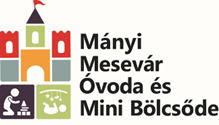 ALULÍROTT SZÜLŐ NYILATKOZOM,  HOGY…………………………………… NEVŰ GYERMEKEMET AZ ALÁBBI SZEMÉLYEK HOZHATJÁK EL AZ ÓVODÁBÓL:1.2.3.4.5.6.7.8.9.10.11.12.13.14.Mány, 202...  ……    …       			       ………………………………								   szülő aláírása, tel.száma	……..	………………………						   szülő aláírása, tel.száma					